Učenici 6.c razreda!Prepoznajete li dječaka na fotografiji?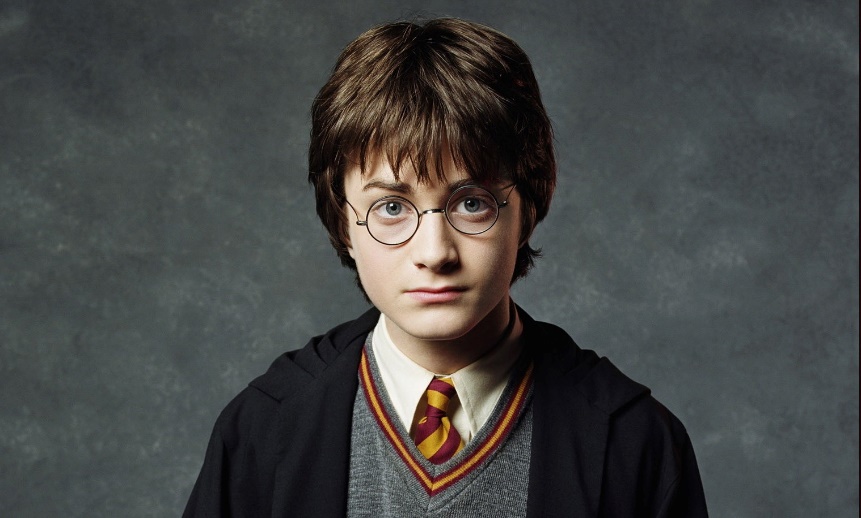 Danas ćemo obraditi tekst Joanne Kathleen Rowling „U školi za čarobnjake“. To je ulomak iz romana „Harry Potter i kamen mudraca“.Harry Potter je serijal od sedam romana. Knjige pripovijedaju o pustolovinama mladoga čarobnjaka Harryja Pottera i njegovih najboljih prijatelja Rona Weasleyja i Hermione Granger, učenika Škole vještičarenja i čarobnjaštva Hogwarts. Okosnica radnje romana jest Harryjev sukob sa zlim čarobnjakom lordom Voldemortom, čiji je cilj osvojiti čarobnjački svijet, pokoriti bezjake (ne-magične ljude) te uništiti sve one koji mu stoje na putu.otvorite čitanke i pažljivo na str. 168. i 169. pročitajte ulomak „U školi za čarobnjake“Usmeno odgovorite na sljedeća pitanja:Gdje se odvija radnja ulomka? Odredite vrijeme radnje.U kojoj se osobi nalazi pripovjedač? Koje pripovjedne tehnike rabi književnica?Tko je glavni lik, a tko su sporedni likovi?Što je tema ulomka?Je li vaše školovanje slično Harryjevom? Obrazložite.  Roman o Harryju Potteru suvremeni je avanturistički roman za djecu.Podsjeća li vas ovaj suvremeni avanturistički roman na neko prozno djelo u kojemu se također pojavljuju nestvarni elementi?u bilježnice zapišite plan pločePlan ploče:J. K. Rowling:                                                „U školi za čarobnjake“Mjesto radnje: HogwartsVrijeme radnje: Harryjevo djetinjstvoPripovjedač u 3. osobiPripovjedne tehnike: pripovijedanje, opisivanje, dijalogGlavni lik: Harry PotterSporedni likovi: Ron, Hermiona – prijatelji, Peeves – kućni duh, Argus Filch – nadstojnik,                               Quirrell, Sprout, Flitwick, McGonagall – profesoriTema ulomka: školovanje dječaka Harryja PotteraKnjiževna vrsta: suvremeni avanturistički roman za djecuZADATCI:1. Pronađi u ulomku 3 stvarna motiva iz stvarnog svijeta te 3 nestvarna, bajkovita motiva pa ih razvrstaj u tablicu. (primjer imate u čitanci na str. 170.)2. Napiši nazive 5 nastavnih predmeta koje bi volio/voljela slušati u školi za čarobnjake.Riješene zadatke ne trebate slati u privatnoj poruci na Yammer. stvarni motivinestvarni motivi